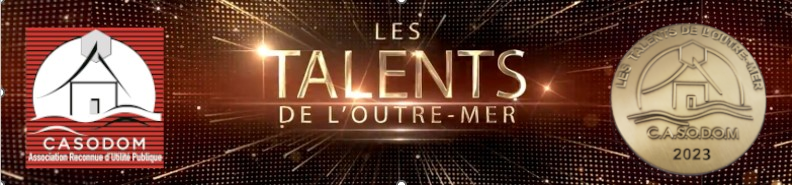 QUI PEUT CONCOURIR ?Tout ressortissant français Originaire, directement ou par filiation, de l’un des Outre-mer français, à savoir : Les Départements et Régions d’Outre-mer (La Guadeloupe, la Réunion) ;Les Collectivités territoriales uniques (la Martinique, la Guyane, Mayotte) ;Les Collectivités d’Outre-mer (La Polynésie française, Wallis et Futuna, Saint-Barthélemy ; Saint-Martin, Saint-Pierre et Miquelon) ;La Nouvelle-Calédonie ;Les Terres australes et antarctiques.Ayant eu un parcours d’excellence dans son territoire, en France ou dans le monde.La sélection s’adresse à ceux qui se sont distingués par un parcours d’excellence.Le Comité de sélection se montre par ailleurs attentif aux mérites démontrés par les candidats pour surmonter les difficultés qu’ils ont pu rencontrer.DANS QUELLE CATÉGORIE ?La sélection se fait sur dossier, dans deux catégories :la catégorie des “Jeunes talents” : pour les diplômés ou jeunes actifs depuis moins de deux ans, ainsi que pour les étudiants ou apprentis en fin de cursus, pouvant attester d’un parcours d’excellence.Les lauréats dans cette catégorie reçoivent une bourse de 2.000 €la catégorie des “Talents confirmés” : pour les candidats déjà reconnus pour leur excellence dans leur milieu professionnel.DANS QUELLES DISCIPLINES ?	La sélection est ouverte à toutes les disciplines académiques ou artistiques, ainsi qu’à tous les savoir-faire manuels.Ne sont écartés que les parcours liés à des activités politiques, syndicales ou religieuses ainsi qu’au sport de haut niveau ou au show business.Une attention particulière sera apportée aux cursus susceptibles de favoriser le retour au pays des candidats et d’être utiles au développement de leurs territoires, tels que par exemple l’innovation et la création d’entreprise, le développement et la diversification agricoles, les enjeux environnementaux…Pour remplir le questionnaire, activer la modification.Nom : Prénoms : Date et lieu de naissance : A quelle collectivité d’Outre-mer vous rattachez-vous ? : JOIGNEZ OBLIGATOIREMENT UNE PHOTO (D’identité ou en situation)Situation de famille : Adresse :Email : N° Portable : Diplômes obtenus ou en préparation :Formation ou perfectionnementAvez-vous été boursier sur critères sociaux pendant vos études ? : Quelle est votre situation actuelle par rapport à l’emploi ?Expliquez sur une pièce jointe votre parcours, en mentionnant les difficultés et les obstacles surmontés, et montrez en quoi vos efforts et vos résultats vous paraissent méritoires.Indiquez en outre dans cette pièce jointe, les noms, fonctions et coordonnées de 3 référents académiques ou professionnels, n’appartenant pas à votre cadre familial, et pouvant attester de vos talents et de vos mérites.Précisez aussi, si vous deveniez “Talent de l’Outre-mer”, en quoi votre parcours et votre engagement pour les Outre-mer français pourraient servir d’exemples pour les Ultramarins.Joignez à cette pièce copie de vos justificatifs (diplômes, éventuellement titres et références de vos publications, formations, activités professionnelles, et tout autre justificatif qui vous paraîtrait utile).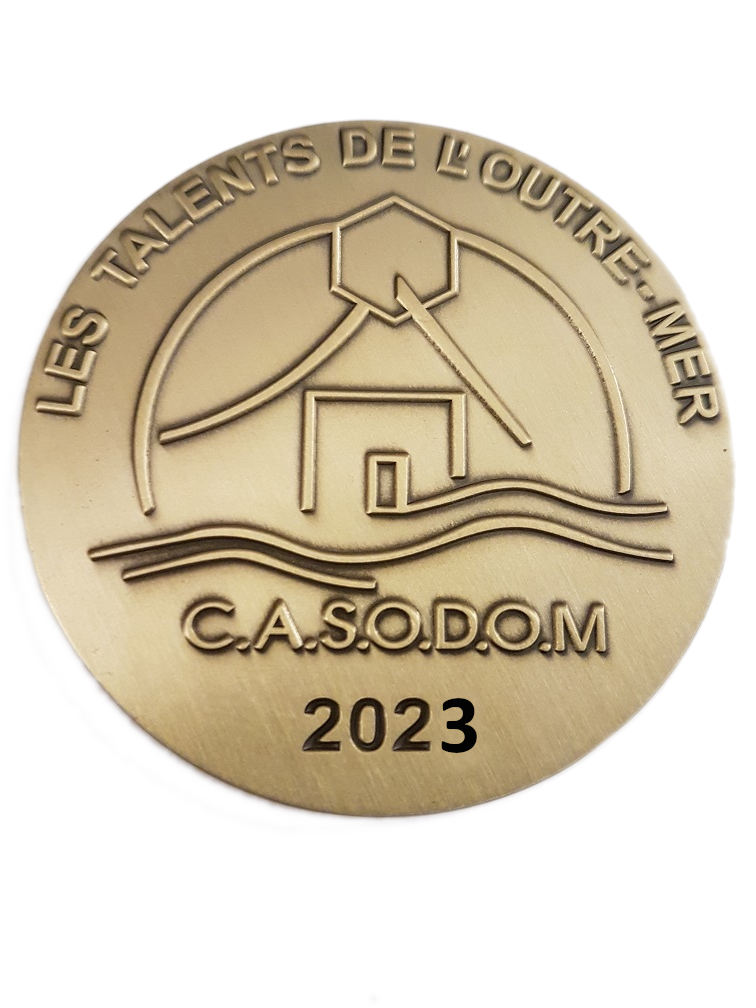 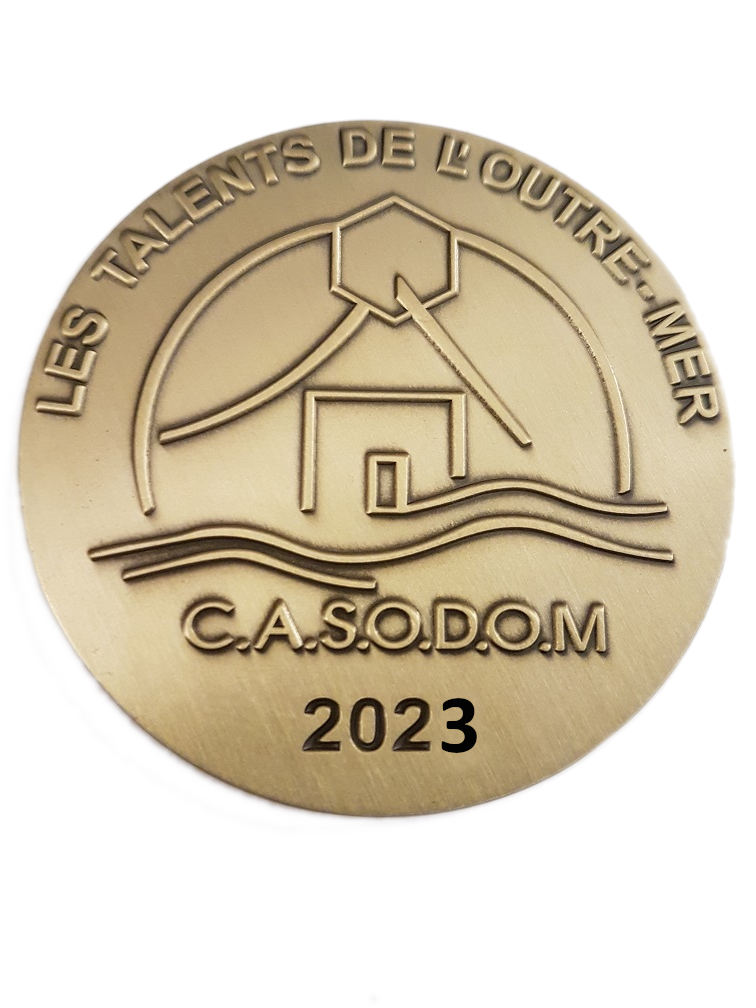 Les dossiers de candidature sont confidentiels. Ils ne seront connus que du Comité de sélection.La liste des lauréats fera l’objet d’une communication publique.Les résultats de la sélection feront l’objet d’une information personnelle à tous les candidats.DÉCLARATION DE CONSENTEMENTEn soumettant ma candidature aux Talents de l’Outre-mer du CASODOM, j’accepte que les données fournies puissent être utilisées par cette association pour mettre en lumière l’exemplarité de mon parcours sur son site Internet, dans sa communication médiatique, ou par tout autre moyen, ainsi que pour garder le contact avec moi.Cochez la case choisieOui    Non LES DOSSIERS DE CANDIDATURE DOIVENT ÊTRE ADRESSÉS AU PLUS TARD LE 15 AÔUT 2023Par mail à l’adresse : casodom.75@gmail.comOu par courrier à l’adresse :CASODOM – 7 bis, rue du Louvre – 75001 ParisTél. 01 42 36 24 54Informations sur le Site Internetwww.casodom.fr